25.05.23. В целях реализации программы патриотического воспитания учащихся, а также в рамках реализации плана мероприятий, посвященных Дню пограничника классные руководители и учителя предметники провели единые уроки  по теме  «День пограничника» с использованием ИКТ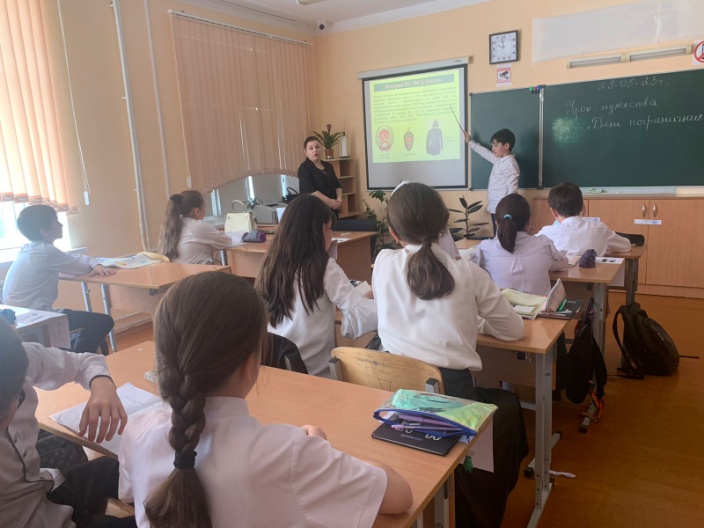 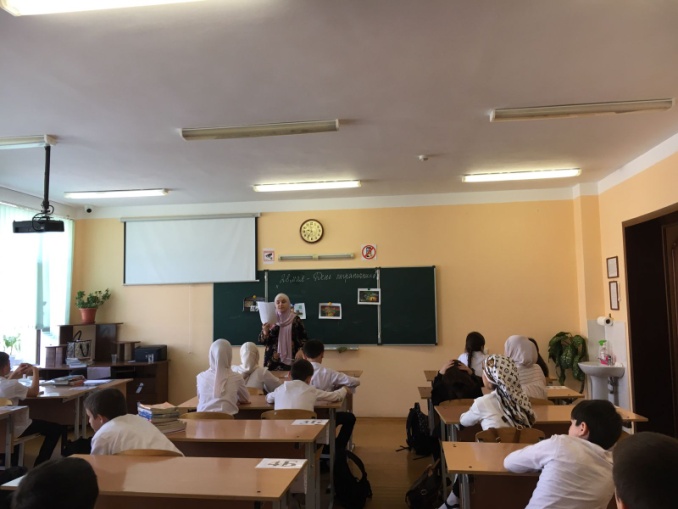 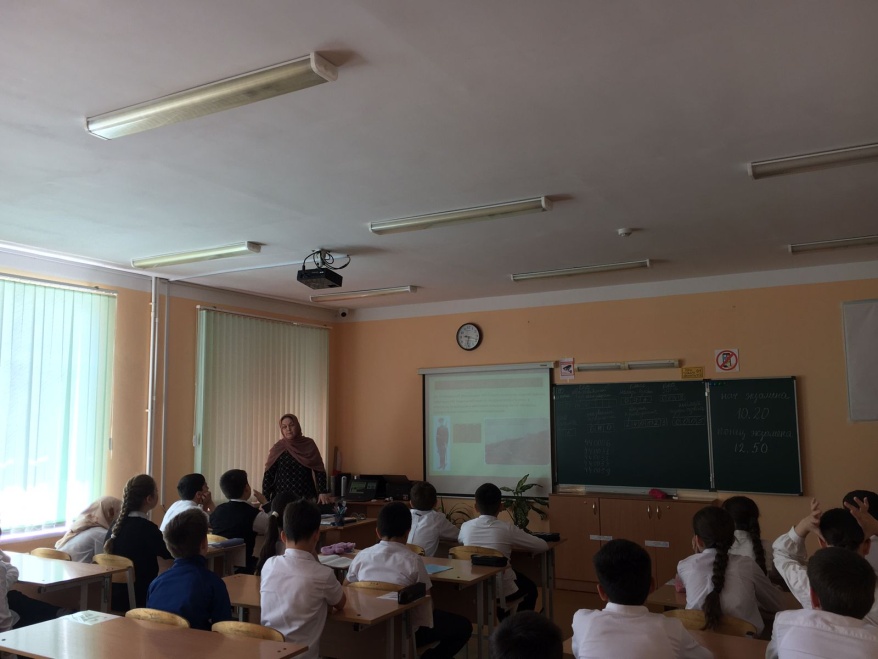 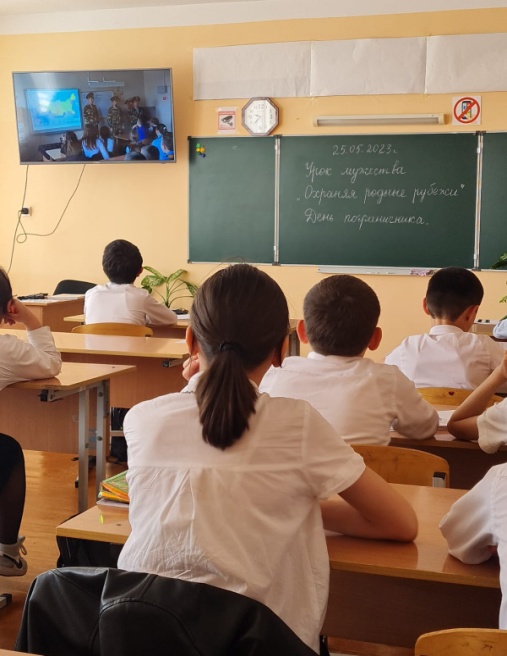 